Publicado en Barcelona el 25/02/2020 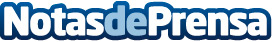 Conversia crea su propio laboratorio de ideas y reafirma su apuesta por el ‘employee engagement’Empleados y managers comparten su visión desde sus puestos de trabajo y trazan a través de diversos ‘think tanks’ las bases del manual operativo de la compañíaDatos de contacto:Conversia902 877 192Nota de prensa publicada en: https://www.notasdeprensa.es/conversia-crea-su-propio-laboratorio-de-ideas Categorias: Nacional Comunicación Cataluña Emprendedores Recursos humanos http://www.notasdeprensa.es